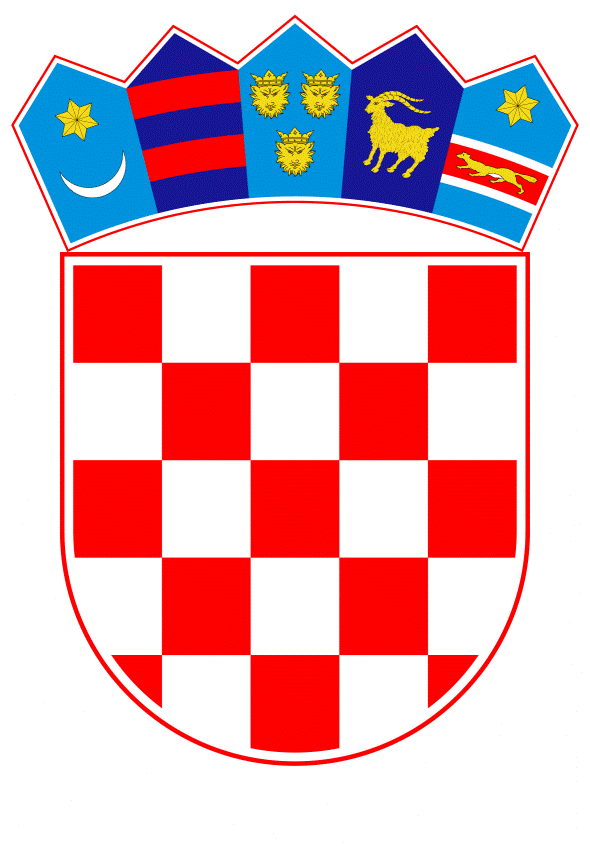 VLADA REPUBLIKE HRVATSKEZagreb, 20. kolovoza 2020. ______________________________________________________________________________________________________________________________________________________________________________________________________________________________Banski dvori | Trg Sv. Marka 2  | 10000 Zagreb | tel. 01 4569 222 | vlada.gov.hrPrijedlogNa temelju članka 31. stavka 3. Zakona o Vladi Republike Hrvatske (Narodne novine, br. 150/11, 119/14 , 93/16 i 116/18), a u vezi s člankom 17. stavkom 1. Zakona o osnivanju Agencije za istraživanje nesreća u zračnom, pomorskom i željezničkom prometu (Narodne novine, br. 54/13 i 96/18), Vlada Republike Hrvatske je na sjednici održanoj ____________ 2020. donijelaZ A K L J U Č A KPrihvaća se Godišnje izvješće o radu Agencije za istraživanje nesreća u zračnom, pomorskom i željezničkom prometu za 2019. godinu, koje je dostavila Agencija za istraživanje nesreća u zračnom, pomorskom i željezničkom prometu aktom klase: 023-01/20-01/01, urbroja: 699-04/1-20-14, od 30. srpnja 2020. Klasa:Urbroj:Zagreb, ___. _________2020.Predsjednikmr. sc. Andrej PlenkovićOBRAZLOŽENJEČlankom 17. stavkom 1. Zakona o osnivanju Agencije za istraživanje nesreća u zračnom, pomorskom i željezničkom prometu („Narodne novine“, broj 54/13 i 96/18), propisano je da je Agencija za istraživanje nesreća u zračnom, pomorskom i željezničkom prometu dužna svake kalendarske godine Vladi Republike Hrvatske podnijeti godišnje izvještaje o svojem radu. U izvještaju Agencija daje cjelovitu analizu stanja u području rada i poslovanja uključujući godišnji financijski izvještaj.Tijekom 2019. godine pokrenuto je 18 istraga nesreća i ozbiljnih nezgoda zrakoplova, od čega 10 istraga nesreća i 8 istraga ozbiljnih nezgoda. Zatvorena je ukupno 20 istraga zrakoplovnih nesreća i ozbiljnih nezgoda, te je izdano ukupno 5 sigurnosnih preporuka. Također, tijekom 2019. godine pokrenute su 2 istrage ozbiljnih pomorskih nesreća iz nadležnosti Agencije. Zatvoreno je 5 istraga, izdano 5 privremenih izjava, te izdano ukupno 12 sigurnosnih preporuka. Tijekom 2019. godine pokrenuto je 6 istraga izvanrednih događaja u željezničkom sustavu, i to 4 istrage nesreća i 2 istrage incidenta. Završeno je ukupno 6 istraga željezničkih nesreća, te su izdane 3 sigurnosne preporuke koje su do kraja 2019. godine sve prihvaćene i implementirane. Godišnje izvješće o radu Agencije za 2019. godinu podneseno je na prihvaćanje Vladi Republike Hrvatske dopisom od 30.srpnja 2020. godine, KLASA: 023-01/20-01/01, URBROJ: 699-02/1-20-14. Slijedom navedenog, predlaže se Vladi Republike Hrvatske donošenje predmetnog Zaključka o prihvaćanju Godišnjeg izvješća o radu Agencije za istraživanje nesreća u zračnom, pomorskom i željezničkom prometu za 2019. godinu. Predlagatelj:Ministarstvo mora, prometa i infrastrukturePredmet:Godišnje izvješće o radu Agencije za istraživanje nesreća u zračnom, pomorskom i željezničkom prometu za 2019. godinu